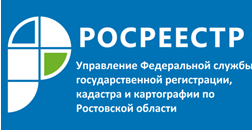 ОБЯЗАТЕЛЬНАЯ РЕГИСТРАЦИЯ ПРАВА СОБСТВЕННОСТИ НА ТЕПЛИЦЫ:МИФ ИЛИ РЕАЛЬНОСТЬ?Управление Федеральной службы государственной регистрации, кадастра и картографии по Ростовской области сообщает, что информация о необходимости в обязательном порядке регистрировать право собственности на теплицы - преувеличена, а также напоминает, что вступивший в силу 1 января 2019 года федеральный закон №217-ФЗ «О ведении гражданами садоводства и огородничества» не изменил порядок кадастрового учета и регистрации прав на объекты недвижимости.Действующее законодательство не обязывает граждан оформлять принадлежащие им объекты недвижимости. Кадастровый учет и регистрация прав носят заявительный характер, а значит, проведение этих процедур в отношении объектов недвижимости возможно только по желанию их владельцев.Если садовод все-таки хочет поставить теплицу на кадастровый учет и зарегистрировать право собственности, ему необходимо выяснить, отвечает ли дачное сооружение признакам объекта недвижимости. Так, садовая теплица должна быть прочно связана с землей и ее перемещение должно быть невозможно без несоразмерного ущерба назначению. Если теплица не отвечает признакам объекта недвижимости, оформлять ее не нужно.Для регистрации объекта недвижимости (в том числе, теплицы, если она таким объектом является) необходимо обратиться с соответствующим заявлением и пакетом документов в Росреестр. Документы можно направить как в электронном виде, заполнив специальные формы на сайте Росреестра, так и при личном обращении в офисы МФЦ. Также, напоминаем, что Росреестр предлагает заявителям оформление документов по принципу экстерриториальности. Это значит, что если принадлежащий Вам объект недвижимости расположен в другом регионе, то для подачи заявления о постановке на кадастровый учет и (или) регистрации права собственности Вам не нужно никуда ехать. Заявление можно подать в городе Вашего проживания.Пресс-служба Управления Росреестра по Ростовской области